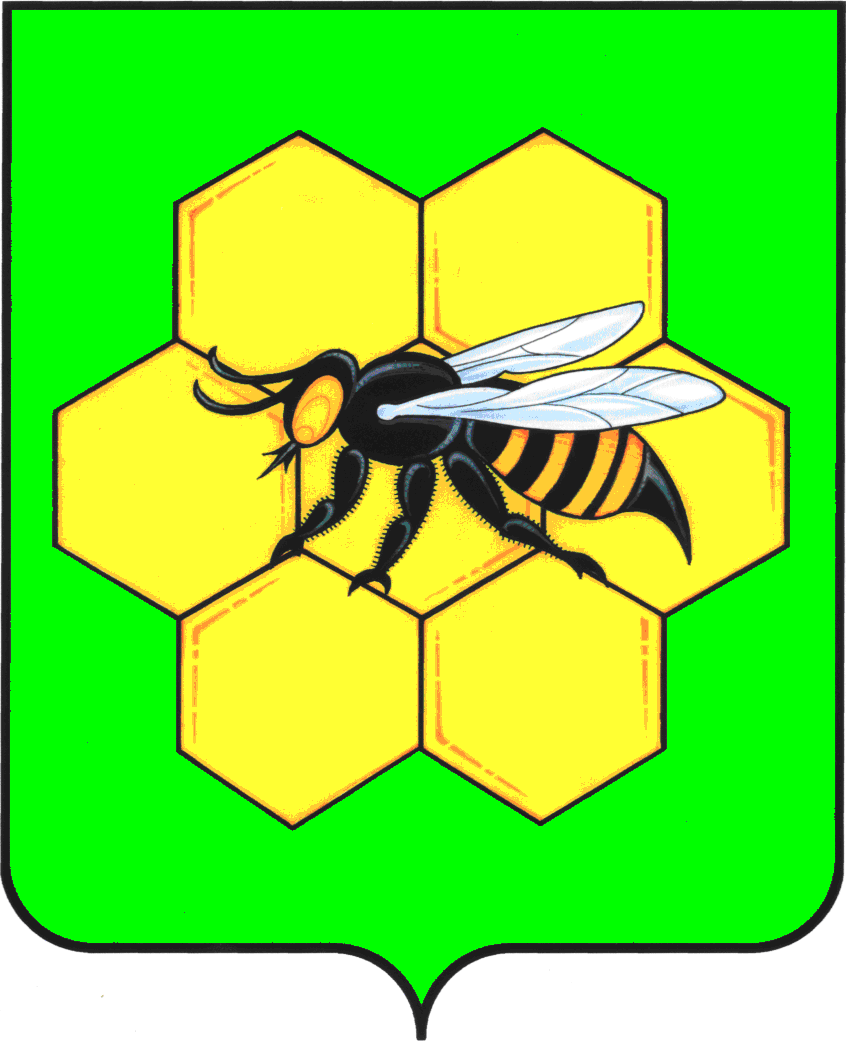 АДМИНИСТРАЦИЯМУНИЦИПАЛЬНОГО РАЙОНА ПЕСТРАВСКИЙСАМАРСКОЙ ОБЛАСТИПОСТАНОВЛЕНИЕот____________________№___________Об утверждении Порядка размещения информации о среднемесячной заработной плате руководителей, их заместителей и главных бухгалтеров муниципальных учреждений и муниципальных унитарных предприятий и предоставления указанными лицами данной информацииВ соответствии со ст. 349.5 Трудового кодекса Российской Федерации, руководствуясь статьями 41, 43 Устава муниципального района Пестравский Самарской области, администрация муниципального района Пестравский Самарской области ПОСТАНОВЛЯЕТ:1. Утвердить прилагаемый Порядок размещения информации о среднемесячной заработной плате руководителей, их заместителей и главных бухгалтеров муниципальных учреждений и муниципальных унитарных предприятий и предоставления указанными лицами данной информации.        2. Опубликовать настоящее постановление в источниках официального опубликования.        3. Контроль за исполнением настоящего постановления оставляю за собой.Глава муниципального районаПестравский                                                                                 А.П.ЛюбаевРязанцева (84674)21844Приложениек постановлениюадминистрации муниципальногорайона Пестравскийот «___»_________ г. N ____Порядок размещения информации о среднемесячной заработной плате руководителей, их заместителей, главных бухгалтеров муниципальных учреждений, муниципальных унитарных предприятий и предоставления указанными лицами данной информации1. Общие положения1.1. Настоящий Порядок определяет порядок подготовки и размещения информации о среднемесячной заработной плате руководителей, их заместителей и главных бухгалтеров муниципальных учреждений и муниципальных унитарных предприятий, учредителем которых является администрация муниципального района Пестравский, на официальном сайте администрации муниципального района Пестравский в информационно-телекоммуникационной сети Интернет (далее - сеть Интернет).1.2. Информация для размещения представляется руководителями муниципальных учреждений и муниципальных унитарных предприятий, учредителем которых является администрация муниципального района Пестравский (далее - муниципальные организации). При этом должно быть обеспечено соблюдение установленных требований по защите информации ограниченного доступа.2. Подготовка информации для размещения в сети Интернет.2.1. Руководители муниципальных организаций ежегодно в срок до 1 марта обеспечивают своевременную подготовку информации о среднемесячной заработной плате руководителя, его заместителей и главного бухгалтера (при их наличии) за истекший календарный год и ее направление в отдел экономического развития администрации муниципального района Пестравский.2.2. Предоставляемая информация должна содержать:- наименование муниципальной организации;- официальное наименование должностей и фамилии, имена и отчества руководителя, его заместителей и главного бухгалтера (при их наличии);- размер среднемесячной заработной платы руководителя, его заместителей и главного бухгалтера (при их наличии).2.3. Отдел экономического развития администрации муниципального района Пестравский в срок до 15 марта готовит сводную информацию по всем муниципальным организациям и передает ее в отдел информатизации администрации муниципального района Пестравский для размещения на официальном сайте администрации муниципального района Пестравский в сети Интернет.2.4. В информации должны содержаться следующие сведения:- наименование муниципальных организаций;- официальное наименование должностей и фамилии, имена и отчества (при его наличии) руководителя, его заместителей и главного бухгалтера (при их наличии);- размер среднемесячной заработной платы руководителя, его заместителей и главного бухгалтера (при их наличии).2.5. В составе предоставляемой размещаемой на официальном сайте информации запрещается указывать данные, позволяющие определить место жительства, почтовый адрес, телефон и иные индивидуальные средства коммуникации руководителя, его заместителей и главного бухгалтера муниципальной организации, а также сведения, отнесенные к государственной тайне или сведениям конфиденциального характера.2.6. Информация  размещается до 1 апреля года, следующего за отчетным, по форме согласно приложению к Порядку.2.7. Информация в отдел информатизации администрации муниципального района Пестравский представляется в электронном виде.3. Размещение информации в сети Интернет.3.1. Отдел информатизации администрации муниципального района Пестравский размещает полученную информацию на официальном сайте администрации муниципального района Пестравский в течение 5 (пяти) рабочих дней со дня поступления.4. Ответственность.4.1. Руководители муниципальных организаций несут персональную ответственность за своевременность, полноту и достоверность представляемой информации.Приложениек Порядкуразмещения информации о среднемесячнойзаработной плате руководителей,их заместителей и главных бухгалтеровмуниципальных учреждений и муниципальныхунитарных предприятий и предоставленияуказанными лицами данной информацииИнформацияо среднемесячной заработной плате руководителей, ихзаместителей и главных бухгалтеров__________________________________________________________,(наименование муниципального учреждения, муниципальногоунитарного предприятия)за 20___ год